NCU Off-Campus Housing Informationphotosphotosphotos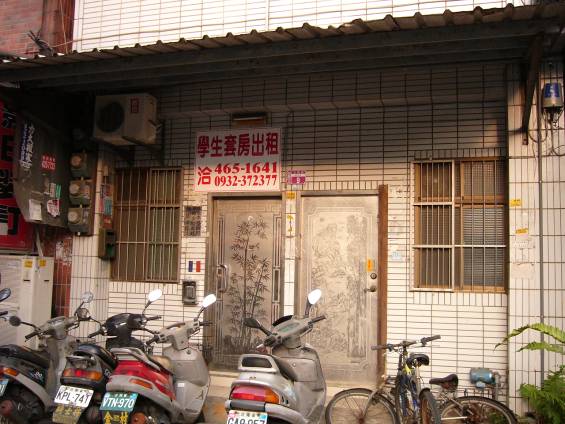 Address：No. 9, Ln. 331, Wuxing Rd., Zhongli City, Taoyuan County 320No. 9, Ln. 331, Wuxing Rd., Zhongli City, Taoyuan County 320No. 9, Ln. 331, Wuxing Rd., Zhongli City, Taoyuan County 320Contact Info：Mr. Yu (余房東)  0972-228-999Mr. Yu (余房東)  0972-228-999Mr. Yu (余房東)  0972-228-999Apartment Type：studioApartment Type：studioSize：213-249 Sq FtSize：213-249 Sq FtRent： $3,500 / monthutilities not includedRent： $3,500 / monthutilities not includedRent： $3,500 / monthutilities not includedRent： $3,500 / monthutilities not includedDeposit：$3,000Deposit：$3,000Lease：missedLease：missedSecurity System Rentals■Access Control ■Fire EX. ■Emergency Light □Monitoring System Security System Rentals■Access Control ■Fire EX. ■Emergency Light □Monitoring System Security System Rentals■Access Control ■Fire EX. ■Emergency Light □Monitoring System Security System Rentals■Access Control ■Fire EX. ■Emergency Light □Monitoring System Amenities■water heater □TV □Refrigerator ■Air-Conditioner ■Clothes Closet ■Bedstead □Bookshelves ■Desk & Chair     □Desk Lamp     ■Cable TV      □Telephone□WindowsAmenities■water heater □TV □Refrigerator ■Air-Conditioner ■Clothes Closet ■Bedstead □Bookshelves ■Desk & Chair     □Desk Lamp     ■Cable TV      □Telephone□WindowsAmenities■water heater □TV □Refrigerator ■Air-Conditioner ■Clothes Closet ■Bedstead □Bookshelves ■Desk & Chair     □Desk Lamp     ■Cable TV      □Telephone□WindowsAmenities■water heater □TV □Refrigerator ■Air-Conditioner ■Clothes Closet ■Bedstead □Bookshelves ■Desk & Chair     □Desk Lamp     ■Cable TV      □Telephone□WindowsPublic Facilities□Clothes Drying Field ■Parking Spaces for Scooters □Parking Lot/Garage□Elevator            □Common Room            ■Water Dispenser ■Washing Machine   □Spin Dryer                 ■Tumble Dryer       □kitchenPublic Facilities□Clothes Drying Field ■Parking Spaces for Scooters □Parking Lot/Garage□Elevator            □Common Room            ■Water Dispenser ■Washing Machine   □Spin Dryer                 ■Tumble Dryer       □kitchenPublic Facilities□Clothes Drying Field ■Parking Spaces for Scooters □Parking Lot/Garage□Elevator            □Common Room            ■Water Dispenser ■Washing Machine   □Spin Dryer                 ■Tumble Dryer       □kitchenPublic Facilities□Clothes Drying Field ■Parking Spaces for Scooters □Parking Lot/Garage□Elevator            □Common Room            ■Water Dispenser ■Washing Machine   □Spin Dryer                 ■Tumble Dryer       □kitchen